Rhonda’sSpicy Mango Chutney Welcome to Rhonda’s Spicy Mango Chutney.We present here from local to national favourite recipes that’s really yuummm to         your taste and of course fits your budget.Variations of the recipe are encouraged and of course anyone can suggest or make their very own recipe.ADOBO (chicken)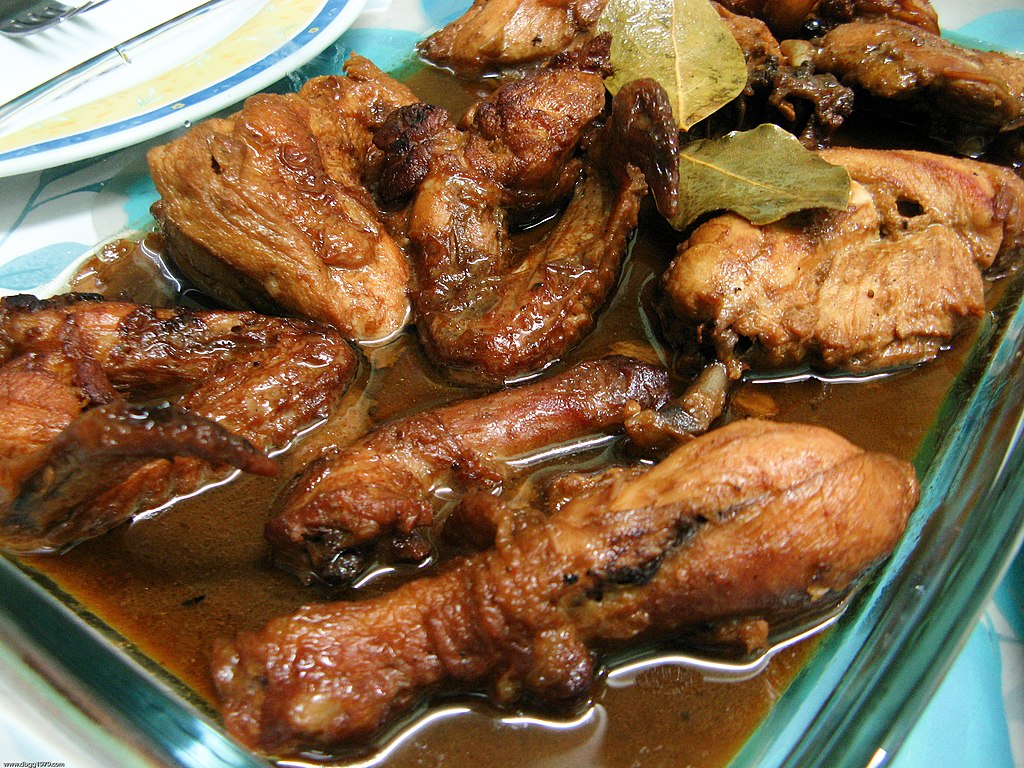 			View Recipe			Print RecipePork Adobo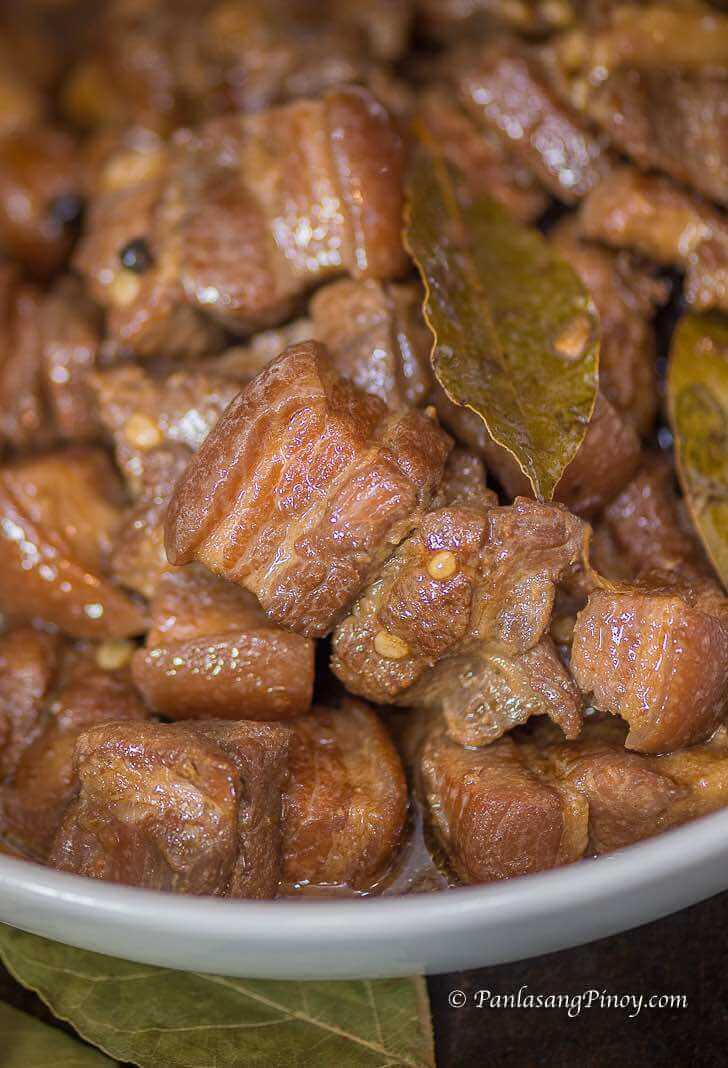 			View Recipe			Print Recipe 